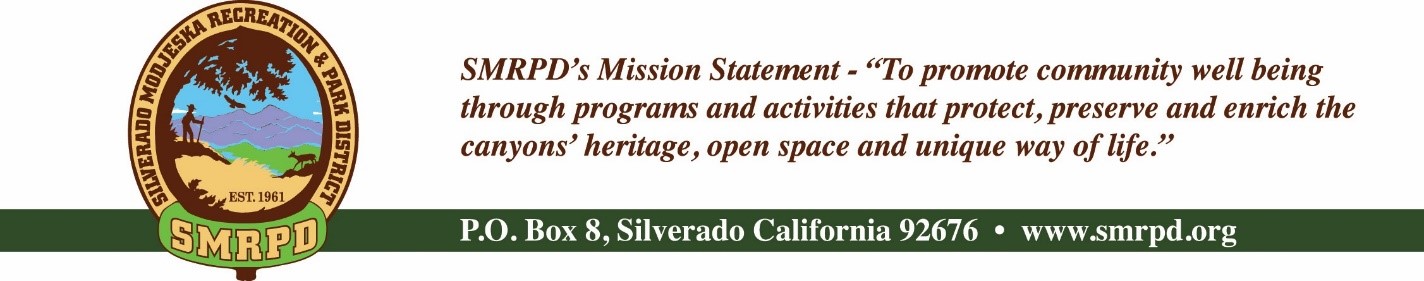 SMRPD REGULAR MEETINGTuesday, August 16th, 2022 at 6:30 pmModjeska Community Center28691 Modjeska Canyon RoadAGENDANOTE: MEETINGS WILL BE HELD IN PERSON AND BY ZOOM, IF POSSIBLE, UNTIL FURTHER NOTICEZOOM LINKPUBLIC COMMENTS:  A person wishing to comment on an Agenda item should wait for the President to request comments and then unmute his or her phone, ask to make a comment, and wait for  the President to recognize him/her. You have three (3) minutes to complete those comments, unless a longer time is granted. No speaker may allot his or her time to others.Comments on Agenda items: Comments concerning matters on the Agenda will be  heard at the time the matter is considered.Comments on non-Agenda items: Comments concerning matters not on the Agenda will be heard during the Public Comment section of the Agenda. A speaker's comments should be within the subject matter jurisdiction of the SMRPD.Please note that if you are addressing the  Board on items  not on the  Agenda, the  Brown Act does not allow Board discussion of such items because they are not  on the  Agenda and thus were not noticed publicly. Therefore, the Board may only do the following: refer the matter to     staff, ask for additional information or request a report back, or give a very limited factual response. Your comments may be placed on the Agenda for future discussion. Non-Agenda comments are limited to 3 minutes each with a total of 15 minutes.CALL TO ORDER ROLL CALL CONSENT CALENDAR – Jessie BullisAction Item #1: Approve and file minutes of the SMRPD General Board Meetings dated July 19th, 2022, July 24th, 2022 and Special Meeting dated August 4th, 2022TREASURER'S REPORT – Michele Agopian ConklinAction Item #2: 	Approve and file Financials for SMRPD February 2022, March 2022, April 2022, May 2022, June 2022 and July 2022Action Item #3:	Approve and file Financials for SCC for March 2022, April 2022, May 2022, June 2022 and July 2022FINANCE COMMITTEE – Michele Agopian ConklinAudit update Completed Audit received and disbursedEnterprise System OTHER DISTRICT BUSINESS 	 (Pursuant to Government Code Section 54954.2 public comments will be allowed during agenda items before Board Discussions.  Time limit is 3 minutes per person limited to one session per person per issue)Ad Hoc – Per Capita Grant – Isabell KerinsSMP Environment Landscape Quote for Landscape DesignSilverado Community CenterModjeska Community CenterAction Item #4:	Approve Quote for SMP Environment Landscape Design for Modjeska and Silverado Community Centers Playground updatesProcess update with Grant AdminAd Hoc – Handbook – Isabell Kerins Update – Working on two documents – A Director Handbook and Director and Employee Policy and Procedures ManualPaving in front of Modjeska Community Center – Isabell KerinsISDOC ElectionsSILVERADO CHILDREN’S CENTER (SCC) OVERSIGHT COMMITTEE – Rusty MorrisCommittee Meeting - MinutesProgram Report with updates on facilities and enrollmentsFriends of Silverado Children’s Center UpdatesJuly YEAugustJob DescriptionsProgram DirectorAdministrative DirectorAction Item #4:  Approve Job Description for Silverado Children’s Center Program Director and Administrative Director as presentedFACILITIES/SAFETY/MAINTENANCE COMMITTEE Facility Meeting – Minutes Facility Use Agreements including insurance requirementsFacility Use AgreementLarge Event Use AgreementAction Item #5:  Approve updated Facilities Use Agreements as presentedRentals – JoMarie VarelaPreviously Approved: August 21, 2022 – Flamenco event day after concert - * IMPORTANT that all hamburger stand clean up is done during the concert to ensure cleanliness for renters *August 26, 2022 –Haunted Orange County - Facility request – Building A for lecture on history with Joel Robinson (date tentative)August 28, 2022 – B&B Del Sol non profit festival September 04, 2022 - Joyfest: 3-month series – 1st Sunday of Sept, Oct & Nov - September 08, 2022 -Fire & Ice Community Potluck October 03-14 (PENDING Insurance) – County Fair – waiting on insurance from ICL October 29, 2022 Wedding December 18, 2022 (Sunday) – Private - Bldg A December 20, 2022 – Red Cross Blood Drive New for Approval: Pending AA meeting request – Looking into insurance for this chapter Aug 21, 2022 – Bible Study Aug 28, 2022 – Bible Study October 15, 2022 – Baby Shower – Building A - Insurance Waiver being requested Action Item #6:  Approve new Facilities Rental Agreements as presentedInventory of concert equipment and keys to cabinet -  Kevin ToppModjeska Park weed mitigation – Isabell KerinsMeeting with Inspector Brown on 8/18RECREATION COMMITTEE Coastal Clean-up Day – September 17th – Isabell KerinsSigns – Reached out to Supervisor Wagner to sponsorCommunications to Community and Organizations Summer Concert Series – Jessie BullisHamburger Stand and Ice Cream 7/16 – ResultsUpcoming 8/20FUNDRAISING COMMITTEE Rattlesnake Aversion Training 7/31 – Results – JoMarie VarelaCOMMUNICATIONS COMMITTEE NextDoor Account Set-up Discussion – Isabell KerinsFacebook Admin Info to JoMarie Varela – Kevin ToppCommunications – Kevin ToppEmailsCooling CenterRattlesnake Avoidance TrainingPERSONNEL COMMITTEEOPEN SPACE AND TRAILS COMMITTEEINSURANCE COMMITTEE PUBLIC COMMENTSBOARD COMMENTSCLOSED SESSION Public Employment pursuant to Govt. Section 54957: Silverado Children’s Center DirectorLabor Negotiations pursuant to Govt. Code Section 54957: District Negotiator: Isabell Kerins; Negotiating with unrepresented Employee(s) regarding terms and conditions of employment: Lead Teacher, Teacher, Assistant TeacherADJOURNMENTThe next  regular meeting of the SMRPD Board of Directors will be at 6:30 PM on Tuesday, September 20th, 2022 at the Silverado Community      CenterBoard of Directors Staff Isabell Kerins: President Laurie Briggs: SCC Director Julie “Rusty” Morris: Vice-President JoMarie VarelaSMRPD Administrator Michele Agopian Conklin:TreasurerSteve Reighart: Caretaker Jessie BullisSecretaryStephanie Dodge: Bookkeeper Kevin Topp:                   DirectorSasha Sill:	 Senior ServicesDanny Ater:	 Maintenance